ESCOLA _________________________________DATA:_____/_____/_____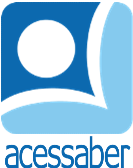 PROF:_______________________________________TURMA:___________NOME:________________________________________________________Problemas de somaSr. Fernando doou algumas mudas, para uma atividade de plantio de árvores. Se ele deu 14 mudas de Cedro e 38 mudas de Ipê, quantas mudas ele deu no total?R: __________________________________________________________________Os alunos do terceiro ano estão coletando materiais recicláveis, para vender e arrecadar dinheiro para a formatura. Marcus conseguiu reunir 25 caixas de leite e João conseguiu 20 caixas de leite. Quantas caixas de leite eles têm? R: __________________________________________________________________O aviário do zoológico, tem 3 espécies de águias em exposição. Eles têm 20 águias americanas, 15 harpias e 30 águias coroadas. Quantas águias estão em exibição? R: __________________________________________________________________Os moradores, de uma cidadezinha do interior, resolveram esconder os ovos de páscoa em vários lugares diferentes. Eles esconderam 85 ovos ao redor da praça, 123 ovos ao redor do da escola e 72 ovos no jardim da prefeitura. Quantos ovos foram escondidos no total? R: __________________________________________________________________Para uma noite em família, mamãe planeja pedir pizza para todos. Se ela comprou 5 de calabresa, 10 queijo e 11 de bacon, quantas pizzas ela comprou no total? R: __________________________________________________________________